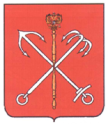 Муниципальный СоветМуниципального образования Морские воротаСанкт-Петербург_____________________________________________________________________________РЕШЕНИЕ № 09/4О рассмотрении и утверждении «Отчета об исполнении бюджета МО Морские ворота за 1-ый квартал 2006 года»СОВЕТ РЕШИЛ: 4.1. Утвердить «Отчет об исполнении бюджета муниципального образования Морские ворота за 1-ый квартал 2006 года» (Приложение №1 к настоящему Решению), в соответствии со ст.241 Бюджетного кодекса РФ, согласно рекомендациям постоянной Комиссии по бюджету и муниципальной экономике (Протокол Заседания постоянной Комиссии по бюджету и муниципальной экономике Муниципального Совета МО Морские ворота от 26.05.2006 г.).4.2. Опубликовать «Сведения о ходе исполнения бюджета муниципального образования Морские ворота за 1-ый квартал 2006 года» (Приложение №2 к настоящему Решению), в соответствии с требованиями п.6 ст.52 ФЗ от 06.10 2003 г. № 131-ФЗ «Об общих принципах организации местного самоуправления в Российской Федерации» в официальном печатном издании муниципального образования Морские ворота - газете «Муниципальный вестник».4.3. Ответственность за выполнение настоящего Решения возложить на Главу МО Морские ворота - Председателя МС Попова О.Н.4.4. Решение вступает в силу в соответствии с действующим законодательством  РФ.  Председательствующий, Глава МО Морские ворота-Председатель МС                                                                                            Попов О.Н.